Правила дорожного движения РФ с изменениями от 12.07.2017г:
  22.9. Перевозка детей в возрасте младше 7 лет в легковом автомобиле и кабине грузового автомобиля, конструкцией которых предусмотрены ремни безопасности либо ремни безопасности и детская удерживающая система ISOFIX*, должна осуществляться с использованием детских удерживающих систем (устройств), соответствующих весу и росту ребенка.* Наименование детской удерживающей системы ISOFIX приведено в соответствии с Техническим регламентом Таможенного союза ТР РС 018/2011 "О безопасности колесных транспортных средств".Перевозка детей в возрасте от 7 до 11 лет (включительно) в легковом автомобиле и кабине грузового автомобиля, конструкцией которых предусмотрены ремни безопасности либо ремни безопасности и детская удерживающая система ISOFIX, должна осуществляться с использованием детских удерживающих систем (устройств), соответствующих весу и росту ребенка, или с использованием ремней безопасности, а на переднем сиденье легкового автомобиля - только с использованием детских удерживающих систем (устройств), соответствующих весу и росту ребенка.Установка в легковом автомобиле и кабине грузового автомобиля детских удерживающих систем (устройств) и размещение в них детей должны осуществляться в соответствии с руководством по эксплуатации указанных систем (устройств).  Как  подобрать автомобильное кресло  для вашего ребенка  По Европейской классификации все детские автокресла разделяются на пять групп в зависимости от веса ребенка  Группа 0:  Малышей, которые еще не могут самостоятельно сидеть, рекомендуется перевозить только в автолюльках, где ребенок располагается лежа. Автолюльки - это те же люльки от колясок, которые могут закрепляться на заднем сиденье автомобиля при помощи специальных крепежных ремней. Ребенок фиксируется в люльке широким и мягким ремнем, а вокруг головы малыша размещается дополнительная защита.
Некоторые автолюльки имеют цельный жесткий каркас, способный защитить ребенка в случае аварии.Внимание! Не располагайте малыша головой к двери. 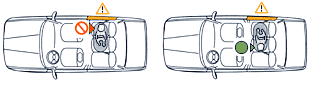   Группа 0+:  Эти автокресла-переноски устанавливаются лицом против хода движения на переднем или заднем сидении - при такой ориентации малыш легче переносит фронтальный удар автомобиля. Кресла этой группы, как правило, универсальны и могут использоваться как переноска, качалка и просто как стульчик. Некоторые из них можно устанавливать на шасси колясок и использовать как люльки прогулочной коляски. 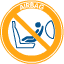   Внимание! При установке на переднем сиденье автомобиля обязательно отключайте фронтальную подушку безопасности!  Группа 1:  Эти кресла, как правило, имеют несколько положений наклона (для бодрствования и сна). Устанавливаются, в большинстве, по ходу движения на заднем сиденье.  Группа 2:  Для детей постарше выпускаются кресла, которые предусматривают по мере роста ребенка переход от использования внутренних ремней кресла к внешним, автомобильным. В дальнейшем с ростом ребенка спинку такого автокресла можно снять, оставив только сиденье. Устанавливаются только по ходу движения на заднем сиденье.  Группа 3:  В самой старшей группе в качестве устройства безопасности используются только сиденья-подкладки. Ребенок в этом случае фиксируются штатными автомобильными ремнями.  Выпускаются также универсальные автокресла-трансформеры, подходящие для нескольких групп детей (1, 2, 3). Эти кресла более практичны, их хватит на более продолжительный срок.  К сожалению, нельзя найти кресло одинаково хорошо подходящее для детей всех возрастов. Поэтому, выбирая автокресло, исходите из следующего:
 автокресло должно относиться к группе, соответствующей весу вашего ребенка, поэтому перед посещением магазина обязательно взвесьте своего малыша;
 в автокресле ребенку должно быть удобно. Удобство здесь является элементом пассивной безопасности, т.к. в неудобном кресле ребенок начнет капризничать и отвлекать водителя от дороги. Поэтому перед покупкой постарайтесь, чтобы малыш примерил кресло, в котором ему предстоит провести многие часы.
Чем младше ребенок, тем важнее для него возможность спать во время поездки, поэтому желательно, чтобы кресло регулировалось по наклону (положение бодрствования и положение сна);
 для детей до 3-х лет обязательны внутренние Y-образные или пятиточечные ремни, т.к. только они смогут предохранить малыша от характерных повреждений брюшной полости и травмы позвоночника;
 в автокреслах с внутренними ремнями безопасности, обратите внимание на матерчатую прокладку у замка-пряжки, соединяющую ремни в зоне промежности ребенка. При фронтальном ударе на это место придутся значительные нагрузки и прокладка должна быть достаточно широкой и упругой, чтобы не травмировать малыша, особенно это важно для мальчиков;
 детское автокресло должно без проблем переноситься и просто устанавливаться в ваш автомобиль всеми, кто будет возить ребенка. Постарайтесь примерить автокресло в свою машину.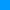   К автомобильному креслу можно подобрать самые разные аксессуары, которые кроме всего прочего обеспечат дополнительную безопасность малышу в дороге.
  Так, для детишек, которые любят вздремнуть в автомобиле, желательно приобрести специальный воротник под голову. Во время сна мышцы шеи расслаблены и голова обычно падает вперед. При экстренном торможении она по инерции резко отклоняется назад. Так могут повредиться шейные позвонки и связки. А воротник для сна одевается под подбородок (приблизительно как слюнявчик) и фиксирует головку уснувшего малыша в удобном и безопасном положении.
  Чтобы ребенок не скучал в дороге, можно приобрести специальные автоигрушки. Можно воспользоваться и обычными игрушками, только их необходимо привязать к креслу, чтобы малыш не мог их потерять в салоне. В противном случае вам придется постоянно отвлекаться от дороги, чтобы поднять очередную погремушку.
  Если вы много времени проводите за рулем, то кормления ребенка в автомобиле не избежать. Для этих целей подойдет специальный стол, который крепится к креслу. С его помощью автомобильное кресло легко превращается в стульчик для кормления. Но устанавливать его лучше только во время остановок, а при движении автомобиля снимать: при аварии пластмассовый стол может поранить малыша.
  Если вы следите за порядком в салоне, то имеет смысл купить специальную накидку на спинку переднего сиденья. Тогда грязная обувь не будет оставлять следов на ткани обивки.
  Для малышей до 2-х лет пригодится чехол для ног, который не только удобно зафиксирует ножки, но и заменит одеяло для сна. Если вы покупали кресло в комплекте с коляской, то чехол от коляски можно использовать и для автомобильного кресла.
  Ну а если вы только собираетесь стать мамой, стоит приобрести специальные ремни безопасности для беременных («Maternity seat belt»). От штатных они отличаются тем, что имеют не три, а четыре точки крепления и широкий диапазон регулировок (в зависимости от размера живота). Кроме того, они эластичнее обычных. Благодаря им будущая мама практически не испытывает неудобств от давления на живот, но и защищена от возможных ударов. ЭТО  ВАЖНО:
 Не перевозите малыша на своих коленях. При аварии вы можете его не удержать или придавить собой.
 Не пристегивайте малыша штатным ремнем безопасности. Таким образом вы вряд ли убережете его: такой ремень рассчитан на взрослого человека.
 Не разрешайте ребенку стоять за спиной водителя, между спинками передних сидений.
 Не пристегивайте взрослого и ребенка одним ремнем.
 Не оставляйте в салоне незакрепленные тяжелые предметы. При столкновении они превращаются в опасный снаряд.
 Не разрешайте ребенку сидеть на заднем сиденье спиной по ходу движения: при столкновении малыш упадет затылком вперед.
 Не устанавливайте кресло между передними сиденьями. Конечно, в таком положении у малыша будет хороший обзор. Но во-первых, это самое опасное место в машине. Во-вторых, между сиденьями вы не сможете надежно его закрепить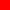 Группа креселВес ребенкаВозраст ребенка
(примерно)00—10 кг.0—1 год0+0—13 кг.0—1,5 лет19—18 кг.1—4 лет215—25 кг.3—7 лет322—36 кг.6—10 лет